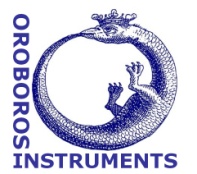 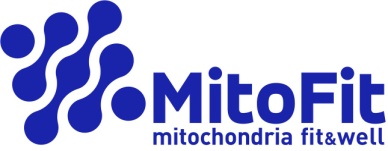 	2016-03-25D+mt: NFSGpTm_1D 2Oct 3M 4c 5P 6G 7S 8Gp 9U 10Rot 11Ama 12Tm 13AzdSample mt=Isolated mitochondria, RP2-Imt:E9U10Rot11Ama12Tm13AzdP1D2Oct3M+c5P 6G7S 8GpLROXFFNFNFNFSNFSGpSGpROXTmROXROXFAOFAOCI&FAOCI&FAOCI&II&FAOCI&II&FAO&GpCII&GpDHROXCIVROXO2k and DatLab file:   P___( A / B )     2016-Experimental code:	Operator:MiR:  MiR05+CtlCrO2k and DatLab file:   P___( A / B )     2016-Experimental code:	Operator:MiR:  MiR05+CtlCrO2k and DatLab file:   P___( A / B )     2016-Experimental code:	Operator:MiR:  MiR05+CtlCrO2k and DatLab file:   P___( A / B )     2016-Experimental code:	Operator:MiR:  MiR05+CtlCrO2k and DatLab file:   P___( A / B )     2016-Experimental code:	Operator:MiR:  MiR05+CtlCrO2k and DatLab file:   P___( A / B )     2016-Experimental code:	Operator:MiR:  MiR05+CtlCrO2k and DatLab file:   P___( A / B )     2016-Experimental code:	Operator:MiR:  MiR05+CtlCrO2k and DatLab file:   P___( A / B )     2016-Experimental code:	Operator:MiR:  MiR05+CtlCrO2k and DatLab file:   P___( A / B )     2016-Experimental code:	Operator:MiR:  MiR05+CtlCrEventMark nameStateFinal conc. 2 ml  O2k Stock[mM]CommentTit.[µl]ABMiRO2 ~200 µMD2.5 mM50010mt1DROXOct 2OctOctP0.5 mM10010M.053M.05OctP0.05 mM502M.13M.1OctP0.1 mM502M23M2OctP2 mM4009.5c 4cOctPc10 µM45NADH4NADHOctPcNADH2.8 mM280NADH only if FCFc >.1  20P 5PPMOctP5 mM20005G 6GPGMOctP10 mM200010S7SPGMSOctP50 mM1000100Gp8GpPGMSOctGpP10 mM100020 U 9UPGMSOctGpEΔ0.5 µM1CCCPΔ1 Rot 10RotSGpE0.5 µM11Ama 11AmaROX2.5 µM51O2 ~200 µMAs2 mM8005Tm12TmTmE0.5 mM200~20 min5Azd 13AzdROX≥100 mM4000~10 min 100O2 14AzdROX~200 µM> 50 µM